     NHS Volunteer Service Hour Form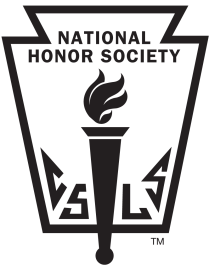 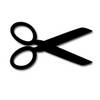                  NHS Volunteer Service Hour FormVolunteer Service:Volunteer Service:Volunteer Service:Volunteer Service:Description of Activity:Description of Activity:Description of Activity:Description of Activity:Name of Supervisor:Contact Phone or E-mail:Contact Phone or E-mail:Signature of Supervisor:Date of Activity:Date of Activity:Total Hours:Total Hours:Volunteer Service:Volunteer Service:Volunteer Service:Volunteer Service:Description of Activity:Description of Activity:Description of Activity:Description of Activity:Name of Supervisor:Contact Phone or E-mail:Contact Phone or E-mail:Signature of Supervisor:Date of Activity:Date of Activity:Total Hours:Total Hours: